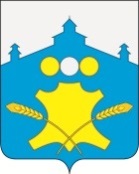 Земское собраниеБольшемурашкинского муниципального района Нижегородской области Р Е Ш Е Н И Е 19.10.2017 г.                                                                                            № 59О внесении изменений в Положение о муниципальной службе вБольшемурашкинском муниципальном районе      В соответствии  с Федеральным законом от 02.03.2007года № 25-ФЗ «О муниципальной службе в Российской Федерации ( в редакции закона от 26.07.2017 № 192-ФЗ), законом  Нижегородской области от 03.08.2007 года № 99- «О муниципальной службе в Нижегородской области» (в редакции от 05.07.2017 № 73-З),  в целях установления правовых основ организации и прохождения муниципальной службы в Большемурашкинском районе,   Земское собрание   р е ш и л о:     1. Внести следующие изменения в  Положение о муниципальной службе в Большемурашкинском муниципальном районе, утвержденное решением Земского собрания от 29.04.2008г № 29 ( с изменениями,  внесенными решениями ЗС от 30.04.2009 г. № 28, от 22.09.2009 г.  №57, от 29.03.2012 г. № 16, от 21.02.2013г. № 03, от 17.06.2013г. № 28, от 31.10.2013г. №59, от 27.12.2013г.№94, от 28.03.2014г. №17, от 26.03.2015г. №15, от 25.02.2016г.№12, от 31.03.2016г. № 22, от 10.06.2016г. № 38, от 30.08.2016г. № 54, от 27.12.16г. № 92,от 16.02.2017г. № 09,от 27.04.2017г. № 25, 15.06.2017г № 35):           1.1.  Подпункт 10 пункта 3.7 раздела 3 Положения изложить в новой редакции:«10) признания его не прошедшим военную службу по призыву, не имея на то законных оснований, в соответствии с заключением призывной комиссии (за исключением граждан, прошедших военную службу по контракту) - в течение 10 лет со дня истечения срока, установленного для обжалования указанного заключения в призывную комиссию Нижегородской области, а если указанное заключение и (или) решение призывной комиссии Нижегородской области по жалобе гражданина на указанное заключение были обжалованы в суд, - в течение 10 лет со дня вступления в законную силу решения суда, которым признано, что права гражданина при вынесении указанного заключения и (или) решения призывной комиссии Нижегородской области по жалобе гражданина на указанное заключение не были нарушены.»       1.2.  В пункте 5.5 раздел 5: подпункт 4 изложить в новой редакции:«4) при стаже муниципальной службы 15 лет и более - 10 календарных дней;»подпункт 5 исключить.     1.3. Раздел 6 Положения дополнить пунктами 6.13, 6.14 следующего содержания:   «6.13.В случае, если должностной инструкцией муниципального служащего предусмотрены квалификационные требования к специальности, направлению подготовки, которые необходимы для замещения должности муниципальной службы, то при исчислении стажа работы по специальности, направлению подготовки в указанный стаж включаются периоды работы по этой специальности, этому направлению подготовки после получения гражданином (муниципальным служащим) документа об образовании и (или) о квалификации по указанным специальности, направлению подготовки.   6.14. В случае, если должностной инструкцией муниципального служащего не предусмотрены квалификационные требования к специальности, направлению подготовки, то при исчислении стажа работы по специальности, направлению подготовки в указанный стаж включаются периоды работы гражданина (муниципального служащего), при выполнении которой получены знания и умения, необходимые для исполнения должностных обязанностей по должности муниципальной службы, после получения им документа о профессиональном образовании того уровня, который соответствует квалификационным требованиям для замещения должности муниципальной службы.»1.4. Сохранить для муниципальных служащих, имеющих на день вступления в силу Закона Нижегородской области от 05.07.2017 № 73-З «О внесении изменений в Закон Нижегородской области «О муниципальной службе в Нижегородской области» (принят постановлением ЗС НО от 29.06.2017 № 287-VI) неиспользованные ежегодные оплачиваемые отпуска или части этих отпусков, право на их использование, а также право на выплату денежной компенсации за неиспользованные ежегодные оплачиваемые отпуска или части этих отпусков.1.5. Исчислять в соответствии с требованиями статьи 20 Закона Нижегородской области от 3 августа 2007 года № 99-З «О муниципальной службе в Нижегородской области» (в редакции от 05.07.2017 № 73-З ) продолжительность ежегодных оплачиваемых отпусков, предоставляемых муниципальным служащим, замещающим должности муниципальной службы на день вступления в силу Закона Нижегородской области от 05.07.2017 № 73-З «О внесении изменений в Закон Нижегородской области «О муниципальной службе в Нижегородской области», начиная с их нового служебного года.     2. Подпункт 1.2 настоящего решения вступает в силу с 16 июля 2017 года.     3. Опубликовать в районной газете «Знамя»  настоящее решение.      4. Контроль за исполнением настоящего решения возложить на комиссию по местному самоуправлению и общественным связям (председатель Лесникова Л.Ю.)     Глава местного самоуправления,     председатель Земского собрания                                          С.И.Бобровских